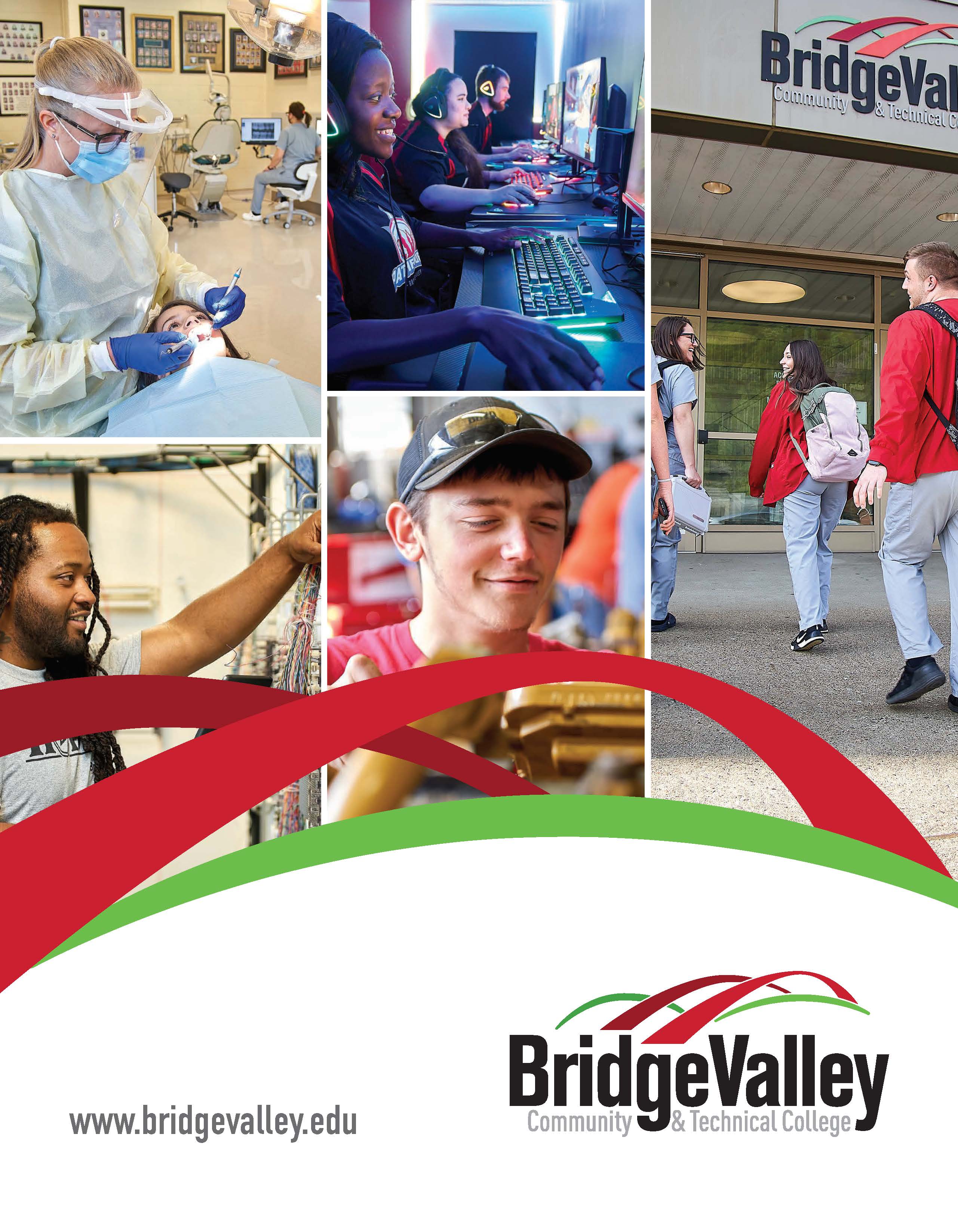 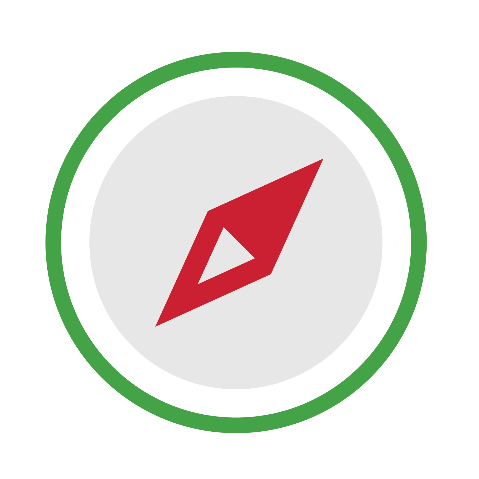 2022 – 2023 Student Handbook Welcome to the 2022 - 2023 academic year and to BridgeValley Community and Technical College!  We are excited that you are here with us and have chosen to become a member of the BridgeValley Pathfinder family.  The Student Handbook is designed to familiarize you with services that are available to assist with your success at BridgeValley, as well as the student code of conduct.  Should you have any questions relating to this handbook, please contact the Associate Vice President for Student Engagement/Dean of Students for assistance.BridgeValley Community and Technical CollegeB2000 - South Charleston Campus2001 Union Carbide DriveSouth Charleston, WV 25303304-205-6600BridgeValley Community and Technical CollegeDavis Hall – Montgomery Campus619 2nd Avenue
Montgomery, WV 25136304-734-6600www.BridgeValley.eduFAFSA School Code   040386General StatementsDisclaimerAlthough this handbook was prepared with available information at the time of publication, BridgeValley Community and Technical College reserves the right to amend, without notice or obligation, any information or statement in this publication as deemed necessary.  It is the student’s responsibility to abide by all policies and procedures within the Student Handbook.  For more information on services, policies, or procedures, please contact the Dean of Students Office.Title IXBridgeValley Community and Technical College is an Equal Opportunity/Affirmative Action institution and does not discriminate against any person because of race, gender, age, color, religion, disability, national or ethnic origin.  For more information contact: Title IX Coordinator (304) 205-6606.Video and Photograph Statement Photography and videography may be utilized during the academic year for social media distribution as well as college publications.  If you do not wish to have your photograph taken or appear in any video published by BridgeValley, please notify the Associate Vice President for Student Engagement/Dean of Students.   Please note; this statement only applies to photos and video taken by BridgeValley employees, not the general public or other students.  
 All Students are required to complete the STOR course.  STOR is designed to provide more details about services offered at BridgeValley and online courses that aid in student success.  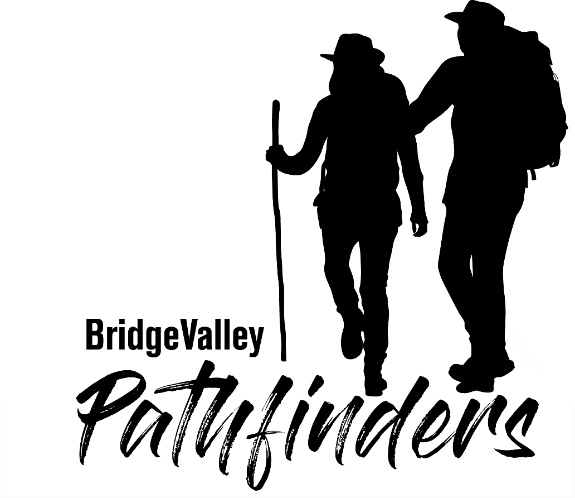 Academic CalendarBridgeValley Community and Technical CollegeFALL Term Calendar, 2022First SemesterMonday, August 01	Payment Due for Fall SemesterMonday, August 15	Last Day for Fall Registration, except for Late Start ClassesMonday, August 22	First Day of Full Term, First 5-week, First 8- week, and First 10-week Classes Tuesday, August 23	Last Day to Add for registered studentsWednesday, August 24	Last Day to Change Pass/Fail and AuditWednesday, August 24	Last day to Change major to be effective for FallThursday, August 25	Last Day to Drop for registered studentsMonday, September 05	Labor Day RecessFriday, October 14	Mid-SemesterMonday, October 17 by noon	Mid-Semester Reports DueMonday, October 24	Last Day to Receive Partial Refund for Withdraw from College (If enrolled in part of term or mini course, please check with cashier as it may change the student’s eligibility, amount, or deadline to receive a refund)Thursday, October 27	Last Day to Withdraw from Individual ClassesThursday, October 27	Last Day to Withdraw from CollegeThursday, October 27	Last Day to Resolve Incomplete GradesMonday, November 07	Priority Registration for Veteran Students for SpringTuesday, November 08	Registration for Spring BeginsMonday, Nov. 21 thru Saturday, Nov. 26---Thanksgiving RecessFriday, December 09	Last Day of ClassesFriday, December 09	Last Day to Apply for Fall GraduationSaturday, Dec. 10 thru Friday Dec. 16	Final Exam WeekSaturday, December 17	Winter Recess beginsMonday, December 19 by noon	Grades due in Registrar’s OfficeParts of Term (Mini-Courses)If enrolled in part of term or mini course and withdraw from college, please check with cashier as it may change the student’s eligibility, amount, or deadline to receive a refundFirst Five Weeks (F5), August 22 - September 23Monday, August 22	First Day of ClassTuesday, August 23	Last Day to Add/DropThursday, September 08	Last Day to Withdraw from ClassLast Class Day 	Final ExamMonday, September 26	Grades Due in Registrar’s OfficeParts of Term (Mini-Courses)If enrolled in part of term or mini course and withdraw from college, please check with cashier as it may change the student’s eligibility, amount, or deadline to receive a refundSecond Five Weeks (S5), September 26 - October 28Monday, September 26	First Day of ClassTuesday, September 27	Last Day to Add/DropThursday, October 13	Last Day to Withdraw from ClassLast Class Day	Final ExamMonday, October 31	Grades Due in Registrar’s OfficeThird Five Weeks (T5), October 31 - December 09Monday, October 31	First Day of ClassTuesday, November 01	Last Day to Add/DropThursday, November 17	Last Day to Withdraw from ClassLast Class Day	Final ExamMonday, December 19 by noon	Grades due in Registrar’s OfficeFirst Eight Weeks (F8), August 22 - October 14Monday, August 22	First Day of ClassTuesday, August 23	Last Day to Add/DropThursday, September 22	Last Day to Withdraw from ClassLast Class Day	Final ExamMonday, October 17	Grades due in Registrar’s OfficeSecond Eight Weeks (S8), October 17 - December 16Monday, October 17	First Day of ClassTuesday, October 18	Last Day to Add/DropThursday, November 17	Last Day to Withdraw from ClassLast Day of Class	Final ExamMonday, December 19 by noon	Grades due in Registrar’s OfficeFirst Ten Weeks (F10), August 22 - October 28Monday, August 22	First Day of ClassTuesday, August 23	Last Day to Add/Drop Thursday, September 29	Last Day to Withdraw from ClassLast Class Day	Final ExamMonday, October 31	Grades due in Registrar’s OfficeSecond Ten Weeks (S10), September 26 - December 09Monday, September 26	First Day of ClassTuesday, September 27	Last Day to Add/Drop Thursday, November 03	Last Day to Withdraw from ClassLast Class Day	Final ExamMonday, December 19 by noon	Grades due in Registrar’s OfficeSecond Twelve Weeks (S12), September 12 - December 09Monday, September 12	First Day of ClassTuesday, September 13	Last Day to Add/Drop Thursday, November 03	Last Day to Withdraw from ClassLast Class Day	Final ExamMonday, December 19 by noon	Grades due in Registrar’s OfficeBridgeValley Community and Technical CollegeSPRING Term Calendar, 2023First SemesterTuesday, January 03	Payment Due for Spring SemesterTuesday, January 10	Last Day for Full Registration, except for Late Start ClassesMonday, January 16	Martin Luther King Day Recess – College ClosedTuesday, January 17	First Day of Full Term, First 5-week, First 8-week, and First 10-week Classes Wednesday, January 18	Last Day to Add for registered studentsThursday, January 19	Last Day to Change Pass/Fail and AuditThursday, January 19	Last day to change major to be effective for SpringThursday, January 19	Last Day to Drop for registered studentsTuesday, January 31	Last Day to Apply for Spring GraduationFriday, March 10	Mid-SemesterMonday, March 13 by noon	Mid-Semester Reports DueMonday, Mar 13 thru Saturday, Mar 18---- Spring BreakThursday, March 30	Last Day to Receive Partial Refund for Withdraw from College (If enrolled in part of term or mini course, please check with cashier as it may change the student’s eligibility, amount, or deadline to receive a refund)Thursday, March 30	Last Day to Withdraw from Individual ClassesThursday, March 30	Last Day to Withdraw from CollegeThursday, March 30	Last Day to resolve Incomplete GradesMonday, April 10	Priority Registration Day for Veteran Students for Summer/FallTuesday, April 11	Registration for Summer/ Fall BeginsFriday, May 05	 Last Day of ClassesSaturday, May 06 thru Friday May 12	 Final Exam WeekFriday, May 12	 CommencementMonday, May 15 by noon	 Grades due in Registrar’s OfficeParts of Term (Mini-Courses)If enrolled in part of term or mini course and withdraw from college, please check with cashier as it may change the student’s eligibility, amount, or deadline to receive a refund.First Five Weeks (F5), January 17 - February 17Tuesday, January 17	First Day of ClassWednesday, January 18	Last Day to Add/DropThursday, February 02	Last Day to Withdraw from ClassLast Class Day 	Final ExamMonday, February 20	Grades Due in Registrar’s OfficeParts of Term (Mini-Courses)If enrolled in part of term or mini course and withdraw from college, please check with cashier as it may change the student’s eligibility, amount, or deadline to receive a refund.Second Five Weeks (S5), February 20 - March 31Monday, February 20	First Day of ClassTuesday, February 21	Last Day to Add/DropThursday, March 09	Last Day to Withdraw from ClassLast Class Day	Final ExamMonday, April 03	Grades Due in Registrar’s OfficeThird Five Weeks (T5), April 03 – May 05Monday, April 03	First Day of ClassTuesday, April 04	Last Day to Add/DropThursday, April 20	Last Day to Withdraw from ClassLast Class Day	Final ExamMonday, May 15 at noon	Grades Due in Registrar’s OfficeFirst Eight Weeks (F8), January 17 - March 10Tuesday, January 17	First Day of ClassWednesday, January 18	Last Day to Add/DropThursday, February 16	Last Day to Withdraw from ClassLast Class Day	Final ExamMonday, March 20	Grades Due in Registrar’s OfficeSecond Eight Weeks (S8), March 20 – May 12Monday, March 20	First Day of ClassTuesday, March 21	Last Day to Add/DropThursday, April 20	Last Day to Withdraw from ClassLast Day of Class	Final ExamMonday, May 15 at noon	Grades Due in Registrar’s OfficeFirst Ten Weeks (F10), January 17 - March 31Tuesday, January 17	First Day of ClassWednesday, January 18	Last Day to Add/Drop Thursday, March 02	Last Day to Withdraw from ClassLast Class Day	Final ExamMonday, April 03	Grades Due in Registrar’s OfficeSecond Ten Weeks (S10), February 20 – May 05Monday, February 20	First Day of ClassTuesday, February 21	Last Day to Add/Drop Thursday, April 06	Last Day to Withdraw from ClassLast Class Day	Final ExamMonday, May 15 at noon	Grades Due in Registrar’s OfficeSecond Twelve Weeks (S12), February 06 – May 05Monday, February 06	First Day of ClassTuesday, February 07	Last Day to Add/Drop Thursday, April 06	Last Day to Withdraw from ClassLast Class Day	Final ExamMonday, May 15 at noon	Grades Due in Registrar’s OfficeWelcome from the President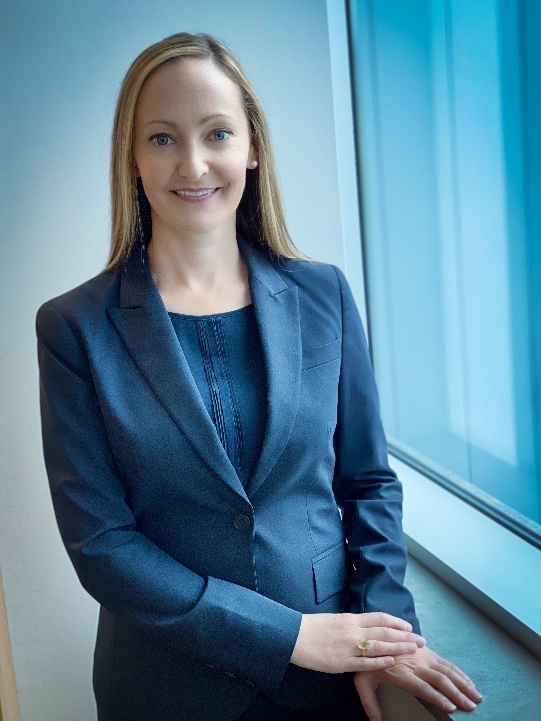 Greeting Students,Welcome to BridgeValley! I am thrilled that you have chosen our college for your studies this year. As the community and technical college serving the Advantage Valley region, BridgeValley works to bring you high-quality academic and technical programs.BridgeValley offers affordable tuition – usually covered by the State of West Virginia for career programs – and small classes when and where you want them (morning, afternoon, evening, weekends, and online). We are the ideal place to study, close to home and close to work. Our transfer programs let you complete the first two years of a bachelors degree. Our technical programs provide training in fields where job prospects are good and there is a long-term need for qualified, trained employees. This handbook is designed to help you navigate the college. It contains policies, regulations, and procedures that aim to help explain how BridgeValley operates. I encourage you to read this handbook carefully. As a student, you are responsible for observing the rules that are in this document. I look forward to meeting you. Casey K. Sacks, Ph.D.President, BridgeValley Community and Technical CollegeStudent Services - DirectoryDean of Students, James McDouglejames.mcdougle@bridgevalley.edu, 304-205-6710, B2000 032D / Davis Hall 401BStudent Conduct/Classroom BehaviorCARES Team MemberStudent IDOrientationStudent CommunicationStudent Concerns/ComplaintsAdvisingMedical Withdraws/Emergency SituationsDirector of Counseling, Carla Blankenbuehlercarla.blankenbuehler@bridgevalley.edu, 304-205-6706, B2000 032C / Davis Hall 401BCommunity Resource Guide (Student Assistance)Counseling Services/Mental HealthCampus Recovery ProgramHousing OptionsCARES Team ChairPTK AdvisorDirector of Student Success, Renee Lesterrenee.lester@bridgevalley.edu, 304-205-6792, B2000 032G / Davis Hall 401BIndustry LiaisonHandshake AdministratorAdvising & Retention CoordinatorTesting AdministratorGradCast Liaison Director of Student Engagement and Leadership, Rachel Harperrachel.harper@bridgevalley.edu, 304-205-6785, B2000 032A / Davis Hall 105OrientationStudent OrganizationsStudent Government AssociationCommunity Service OpportunitiesStudent ID DiscountseSportsStudent Ambassador ProgramNational Student Leadership Society (NSLS) Director of Accessibility and Support Services (Interim), Janice Williamsjanice.williams@bridgevalley.edu, 304-205-6725, B2000 032B / Davis Hall 401BADA ConcernsAccessibility ServicesTemporary Accommodations (Students)TANF ServicesGEAR UP WV Advising & Retention Specialist, Connie Keifferconnie.keiffer@bridgevalley.edu, 304-734-6618, Davis Hall 401B / B2000 032FNew Student AdvisorAssistance with MyBridge, Blackboard, EmailAcademic Success Probation ProgramAdvising & Retention Specialist, Jennifer Hurtjennifer.hurt@bridgevalley.edu, 304-205-6631, B2000 032HNew Student AdvisorAssistance with MyBridge, Blackboard, EmailEarly Alert Program Advising & Retention Specialist, Madison Taylormadison.taylor@bridgevalley.edu, 304-205-6623, B2000 032JNew Student Advisor Assistance with MyBridge, Blackboard, EmailStrategies 4 Success Program Advising & Retention Specialist, Jeanne Smithjeanne.smith@bridgevalley.edu, 304-734-6617, Davis Hall 401BNew Student AdvisorAssistance with MyBridge, Blackboard, EmailStrategies 4 Success Program NSLS Coordinator / AdvisorCareer Services Specialist – Student Relations, Heather Proctorheather.proctor@bridgevalley.edu, 304-205-6629, B2000 021Career Assessment (WOWI)Student Job PostingsMock InterviewsTransfer FairHandshake - StudentsResume and Cover Letter DevelopmentCareer/Professional Development Don’t Cancel Class ProgramCareer Services Specialist – Employer Relations, Leann Pierceleann.pierce@bridgevalley.edu, 304-205-6741, B2000 021Career FairLearn and Earn ProgramIndustry LiaisonApprenticeship and InternshipsEmployer Spotlight Handshake - EmployersPeer Support Recovery Specialist, VACANT (Temporarily, Carla Blankenbuehler) , 304-205-6726, B2000 011Collegiate Recovery ProgramVariety of Recovery MeetingsRehab / Recovery Assistance Recovery Awareness EventsCommunity Liaison for Recovery NetworkTutoring Coordinator, VACANT (Temporarily, James McDougle), 304-205-6724, B2000 031 / Davis Hall 401Assistance with MyBridge, Blackboard, EmailTutoring Services and Schedule General SSC AssistanceSuccess WorkshopsStudent Services Specialist - TANF, Kay Cookkay.cook@bridgevalley.edu, 304-205-6754, B2000 012 / Davis Hall 401BAssist TANF students assigned by DHHR Provide academic and career counseling support, resources and services to TANF studentsProvide referral to BridgeValley and community resourcesNEST Pantry assistance to studentsStudent Services Specialist - TANF, Kevin Ellenbergkevin.ellenberg@bridgevalley.edu, 304-205-6711, B2000 012 / Davis Hall 401BAssist TANF students assigned by DHHR Provide academic and career counseling support, resources and services to TANF studentsProvide referral to BridgeValley and community resourcesNEST Pantry assistance to studentsTesting Specialist, Tammy Winterstammy.winters@bridgevalley.edu, 304-205-6672, B2000 031 / Davis Hall 401Test Scheduling Test ProctoringACCUPLACER CoordinatorAssistance with MyBridge, Blackboard, EmailGeneral SSC AssistanceMath and English BootcampLifeBridge AmeriCorps - Economic Member, Victoria Thaxtonvictoria.thaxton@bridgevalley.edu, 304-205-6739, B2000 012 CubicleFinancial Literacy WorkshopsCommunity Resource LiaisonLifeBridge AmeriCorps - Healthy Futures Member, Erica Honakererica.honaker@bridgevalley.edu, 304-205-6673, B2000 012 CubicleSmart RXU Drug DisposalRecovery and Opioid WorkshopsThis Is Not About Drugs Program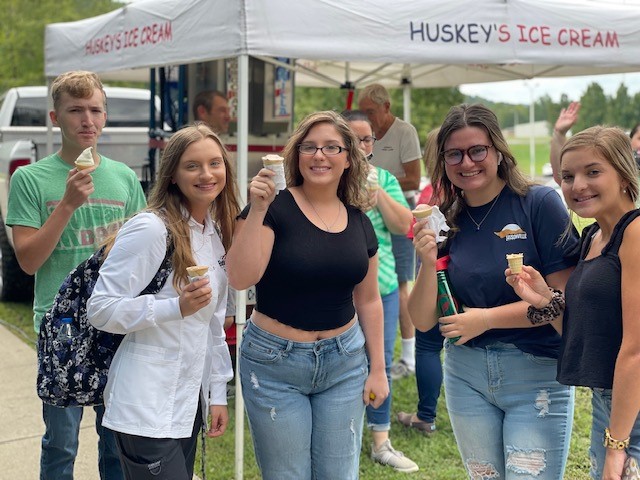 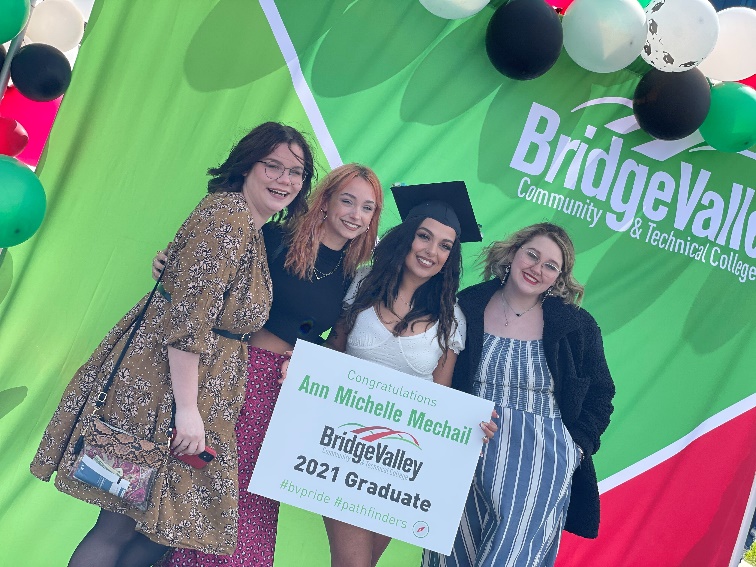 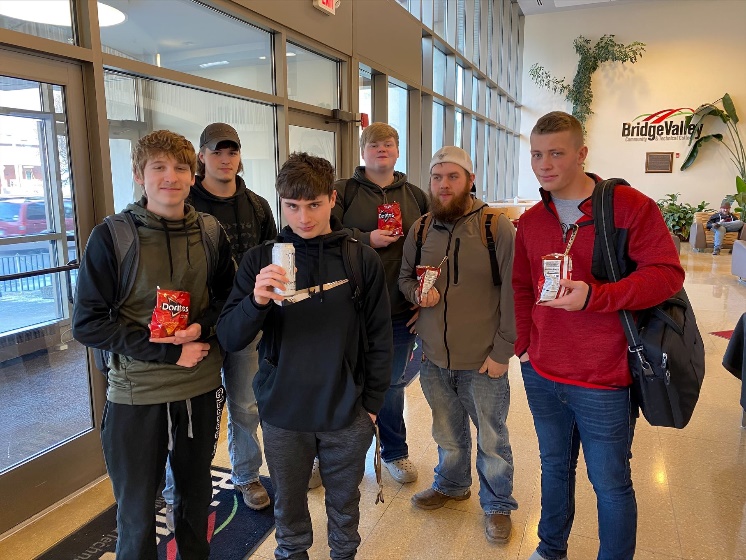 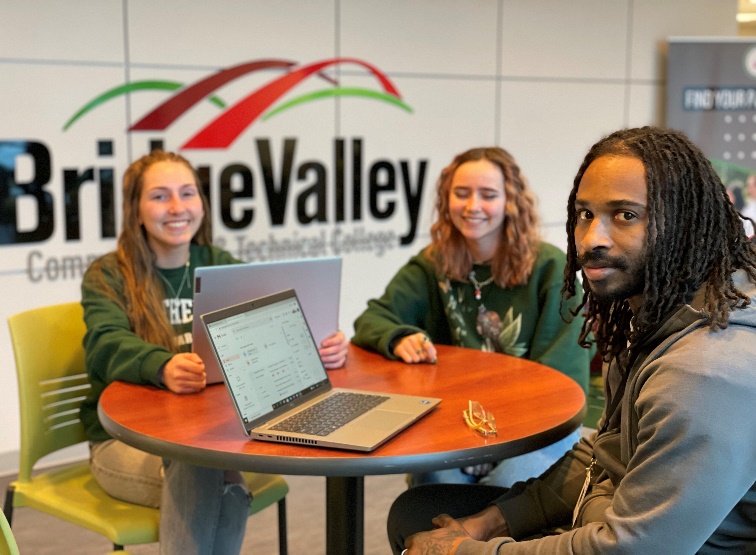 General InformationMission Statement BridgeValley Community and Technical College promotes student success, prepares a skilled workforce, and builds tomorrow’s leaders by providing access to quality education.Vision StatementBridgeValley Community and Technical College will be the college of opportunity for a diverse learner population, offering leading-edge technology, innovative ideas, and dynamic service to our students and our communities.ValuesExcellence in Education. We are dedicated to excellence in education by providing a highly competent, innovative, and supportive faculty and staff; facilities equipped with current technology; quality academic and occupational programs; and integrity and high standards in teaching, learning, and service.Accessibility and Achievement. We are committed to access and affordability of higher education for all students and the delivery of education and support services that will enable students to achieve their individual educational goals in course, skill set, or program completion.Respect for Diversity. We value intellectual and cultural diversity. We believe that all individuals should have an opportunity to learn and succeed in the classroom, in the workplace, and in the community and encourage a diverse student body through open admission and delivery of educational services that support student success.Accountability.  We are committed to efficient and effective management of human and financial resources that will maintain public trust and ensure a fiscally responsible, sustainable environment for the institution.Quality of Work Environment. We value each member of our community; promote free, open and responsible exchange of ideas; foster respect, trust, and support among faculty, staff, and students through shared governance; encourage ethical risk-taking and innovation; recognize exceptional performance and contributions made to our dynamic learning environment.Contribution to Community and Economic Development. We are committed to serving the academic, occupational, and enrichment needs of our communities; enhancing quality of life; and supporting economic development through effective business and industry partnerships and collaborations.Commitment to the Future. We are dedicated to continuous evaluation of the institution in order to address the needs of the present and the challenges of the future.AccreditationBridgeValley Community and Technical College is accredited by the Higher Learning Commission.History of BridgeValleyBridgeValley Community and Technical College was created in March 2014 with the consolidation of Bridgemont and Kanawha Valley Community and Technical Colleges. Bridgemont Community and Technical College1966‐ Associate degrees offered at West Virginia Institute
of Technology (WVIT)2004‐ Initial accreditation as independent community
college‐ The Community and Technical College at West
Virginia University Institute of Technology2008‐ Renamed Bridgemont Community and Technical
CollegeKanawha Valley Community and Technical College1953‐ Associate degrees offered at West Virginia State College2004‐ Initial accreditation as independent community college‐
West Virginia State Community and Technical College2008‐ Renamed Kanawha Valley Community and Technical
CollegeAdministrationBridgeValley Community and Technical CollegePresident: Casey K. SacksVice President of Academic Affairs: Suzette BreedenVice President of Student Affairs: Todd JonesVice President of Operations: Jason StarkChief Financial Officer: Cathy AquinoDean of Computer Science, Manufacturing & Engineering Technology: Norm MortensenDean of Business, Legal, and Technical Occupations: Kelly GroseDean of General Education, Liberal Arts and Sciences: Kristi EllenbergDean of Allied Health: Kent WilsonDean of Students: James McDougleRegistrar:  Jordan AthaDirector of Outreach and Communications:  Michelle Wicks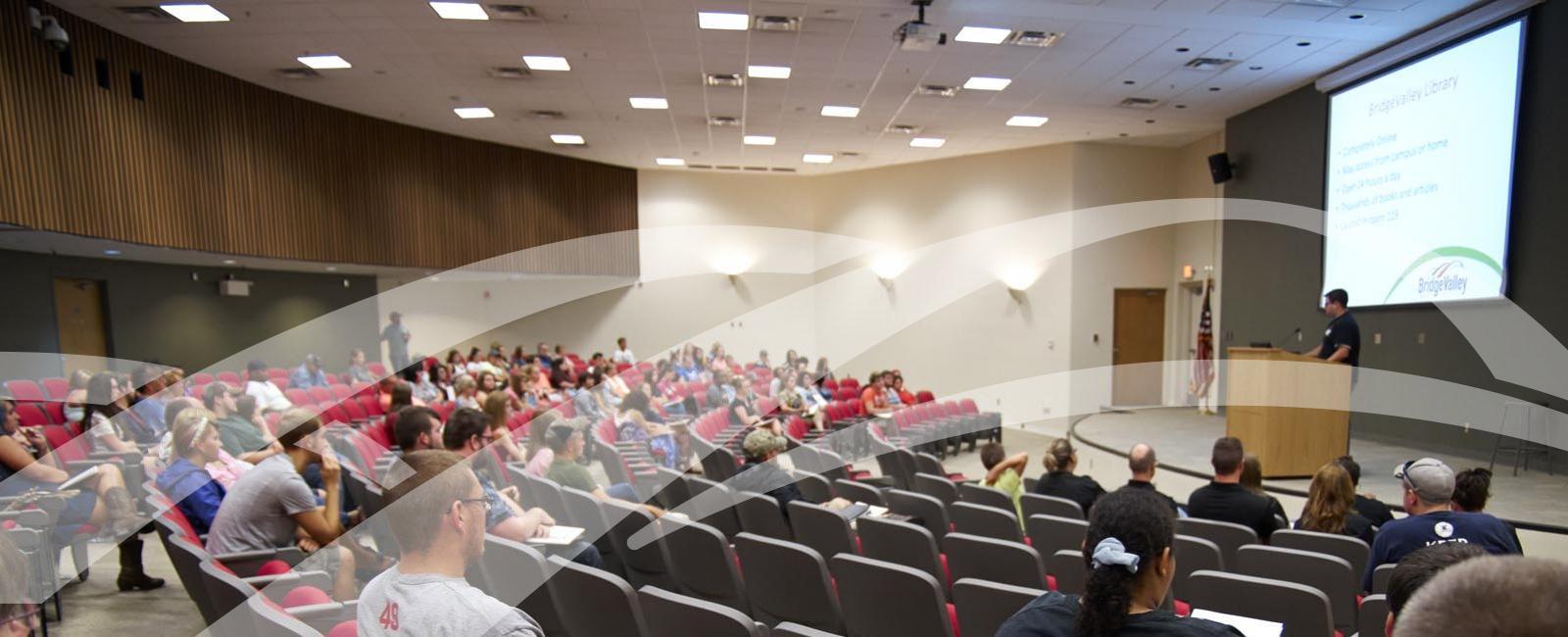 Office of Student ServicesAccessibility ServicesBridgeValley is invested in full compliance with Section 504 of the Rehabilitation Act of 1973 and the Americans with Disabilities Act signed into law in 1990.  Accessibility Services assists the College in creating an accessible community where students with disabilities have an equal opportunity to fully participate in their educational experience at BridgeValley.  The College focuses on the student as an individual and works towards equal opportunity, full integration into the campus environment, physical accessibility and the provision of reasonable accommodations, auxiliary aids and services to students.A qualified individual with a disability is one who can provide documentation of such a disability. Acceptable documentation includes an Individualized Education Plan (IEP), 504 Plan, psychological evaluation, or documentation from a licensed professional.   Students who are seeking information on these services should speak to the Accessibility Services Office in Student Services, suite 032 Main and Pathfinder Hall room 304.  The most common accommodations offered at BridgeValley are, but are not limited to:Extended Test TimeAlternative Testing LocationNote-TakingTest Reader/Writer                  Recording of Class Lectures              Sign Language InterpreterPriority Seating                      Use of Tablet                                   Waiver of Absence PolicyHandicapped ParkingFor more information on accessibility services, contact the Accessibility Services Office at     304-205-6725 or email disabilityservices@bridgevalley.edu.  Advising Freshman Advising at BridgeValley Community and Technical College assists incoming students in the development and implementation of their educational plans. To this end, Freshman Advising subscribes to the philosophies of developmental and appreciative advising in support of a robust and effective faculty & professional advising cohort.What We OfferAcademic Advising Career and Educational Coaching Support for new studentsFor more information on Advising Services or to schedule an appointment with an advising and retention specialist please contact 304-205-6792 or email advising@bridgevalley.eduCareer ServicesCareer Services offers information and advice in the areas of career planning, job search assistance, and employment referrals.  Career Services also offers assistance with developing a resume and cover letter, mock interviews, and much more. Career planning assists students with academic and career decisions through self-evaluation, career exploration and research, and the development of personal and professional goals.  Career Services also offers workshops throughout the year.  During these workshops, students have the opportunity to meet with local employers to gain knowledge of trends in career development and expertise on how to “land the job”.  A career fair is held each semester to assist students with job placement and to give students a chance to enhance their communication skills.  Available Services:World of Work Inventory (WOWI) Career AssessmentResume & Cover Letter DevelopmentInterview Skill AssistanceJob PlacementHandshake ManpowerGradCastCareer FairTransfer FairOffice HoursMonday-Friday: 8:00 AM - 4:30 PMFor more information on Career Services or to schedule an appointment with a career services specialist please contact 304-205-6629 or email careerservices@bridgevalley.edu.Collegiate Recovery ServicesThe Collegiate Recovery Program (CRP) provides a safe, nurturing, and affirming environment where students in recovery can receive the assistance and support they need to achieve academic success and personal goals while in college.   The CRP facilitates a supportive, stigma-free community of students in recovery through individual, academic, social, and recovery supports.What We OfferNaloxone Trainings and Recovery Ally WorkshopsGroup and Individual Support MeetingsCommunity Referrals and ResourcesFor more information on Recovery Services, contact the Collegiate Recovery Services Office at 304-205-6726 or email Recoveryservices@bridgevalley.edu.Counseling ServicesCounseling Services supports the educational mission of the college by aiding students in their emotional/psychological development, and contributing to the growth of the individual and their success throughout the college experience. Counseling Services is committed to:Providing counseling services with the highest ethical and professional standardsPromoting an atmosphere that encourages students, faculty, and staff to readily approach our offices.Providing outreach, educational, and supportive services to other college divisions.What We OfferIndividualized counseling to assist studentsWorkshops and trainingsCommunity Resource AssistanceAfter Hours Emergencies
If you experience a mental health crisis after business hours, you should contact 911. Below is an additional list of resources.Thomas Behavioral Health Connections (304) 766-3553 Addiction/Substance Use DisorderAddiction Healing CenterMATPregnancy ConnectionsNational Suicide Hotline: 988Help 4 WV: 1-844-HELP4WV (435-7498)REACH, The Counseling Connection 24HR Hotline: 1-800-656-HOPE (4673)For more information on Counseling Services or to schedule an appointment with a counselor contact 304-205-6706 or email counselingservices@bridgevalley.edu.Pathfinder Student IDAll students are required to obtain a BridgeValley student ID card.  Students may go to the Division of Student Affairs at any time to obtain their student ID card.  The first ID card for students is free, however there will be a fee charged to students for a replacement card.Retention & Academic Probation Program The Retention Office assists students with and informs them of the resources and services available to them at BridgeValley to ensure that they are successful both in and out of the classroom. Staff members work with students on academic probation, financial aid probation, and those referred through the Early Alert system. They assist with goal-setting, time management skills and understanding each student’s learning style so that the student can achieve academic success in the future.What We OfferHelp with success planning and success strategies for studentsStrengths Identification Campus Involvement Navigating Campus Resources HighlightsAcademic Success WorkshopsAcademic Success Plan MeetingsEarly Alert Management System Strategies 4 Success ProgramFor more information on Retention Services or to schedule an appointment with an advising and retention specialist please contact 304-734-6618 or email retention@bridgevalley.eduStudent LifeStudent life is designed to provide all students with the total college experience!  Student life supports student opportunities for learning, involvement, leadership, community service, and creative expression that goes beyond the classroom.  Join a student organization, start a new student organization, volunteer in the community, or take advantage of the many events planned around campus!  For a complete list of student organizations and more information on student life, please contact the Office of Student Life at officeofstudentlife@bridgevalley.edu.  Testing ServicesThe Testing Center offers a secure and comfortable environment that houses 20 computer testing stations. The Testing Center aims to meet the needs of all current and prospective students, alumni and the mid-Atlantic area, by providing a wide variety of testing services such as: Accuplacer, CLEP, Distance Learning, PearsonVue, TEAS and many others in order to encourage excellence in higher education and create opportunities for success.What We OfferProctored Testing for academic coursesRevenue Testing for certifications Entrance Exam Testing for selective admissions programsFor more information on Testing Services or to schedule an exam please contact 304-205-6672 or email testing@bridgevalley.eduTutoring ServicesThe Student Success Center (SSC) is a great place to find a tutor who has specific knowledge about the subject you are studying. The Center provides peer, faculty, and volunteer tutors in core academic subjects. Whether you have a one-time quick question or need in depth help over a series of sessions, the tutors in BridgeValley Student Success Center can provide support with class assignments, challenging exams, or study skills. Walk-in tutoring (no appointment needed) is available for a variety of subjects during the times posted in the current semester tutoring schedule. For tutoring assistance in a subject not listed on the schedule or during a time not listed, please see a Student Success Center staff member the next time you visit.Are you interested in receiving tutoring without having to come in to the Student Success Center? Check out Brainfuse, the online tutoring services used by BridgeValley.TANF Services at BridgeValleyTemporary Assistance for Needy Families (TANF) is a program sponsored by West Virginia Department of Health and Human Resources.  This program through WV Works provides Temporary Assistance to Needy Families.  This is a cash assistance program with a sixty (60) month lifetime limit that also provides funds for support services to aid students in overcoming barriers while completing their education.BridgeValley has Student Services Specialists who assist students in successfully navigating the enrollment process, find and select an appropriate higher education academic program and provides ongoing support to TANF students.  We enable the student to make a successful transition into the workforce and/or continued post-secondary education.  For more information on TANF contact TANF@bridgevalley.edu.  Campus Offices and ServicesBookstoreThe bookstore is located on the South Charleston campus in B2000.  You can rent, buy used or new, or purchase digital use books.  The bookstore also offers apparel such as shirts, cups, school supplies, and much more.  The bookstore is ran by Barns and Noble.  Campus Police and Emergency InformationThe safety of our students, faculty, staff, and visitors is a top priority at BridgeValley Community and Technical College.   The Department of Campus Safety works diligently to ensure a safe work and academic environment for the BridgeValley community.  Administration and the Campus Safety Committee have implemented several services that will allow everyone to play a vital role in security on campus.  In addition, there are campus police officers to assist students in the parking areas and in other helpful ways around campus.  For all emergency and medical emergencies, you should first call 911.  Remember when calling from a campus phone, you will need to dial 9 for an outside line.  All other non-emergencies, contact: Chief Basra Fakhir  Office: Room 011 Phone: (304)205-6630 Cell: (216)571-3969SEE SOMETHING SAY SOMETHING!Help Keep Campus Safe!
BVConnectStudents are highly encouraged to opt-in to BVConnect.  This system will notify you via email, text message and/or phone in the event of inclement weather or emergency situation.  To opt-in, please visit the BridgeValley website at www.bridgevalley.edu and click on the Emergency Sign Up icon at the bottom of the homepage.  Information Technology – Student AccountsMyBridgeThe MyBridge portal provides access to your class schedule, online courses, academic records, billing and financial aid information, email, and more! To access your MyBridge portal:Go to www.bridgevalley.eduClick on the MyBridge portal icon at the top of the page. You may also access it directly by going to https://www.bridgevalley.edu/mybridge-linkClick on Student Portal to be redirected to a Microsoft login page.  Your username will be your student email address.               The default password for new students is BVctc + 6 digit birthdate (Ex. BVctc010203). Returning students will use the password that was last set for the account.If you need assistance logging into your account, please contact helpdesk@bridgevalley.edu from an alternate email account. Online CoursesBlackboard is our learning management system (LMS) used for online coursework. To access your online course, or a face-to-face course that utilizes Blackboard:Login to your MyBridge portal (see above section for MyBridge).Under the Portal Home section, click on the Blackboard Learn icon.Click the name of the course you wish to access from the Course List. Technical SupportIf you are needing technical assistance during your time at BridgeValley, please utilize one of these methods:Login to your MyBridge portal (see above section for logging into your MyBridge account) and click the IT Help section. We have a list of frequently asked questions that can assist you. Inside the IT Help page on your MyBridge portal, there is also a Help button at the bottom right of that page where you can search your question and submit a Contact Us for further assistance.You may also email the helpdesk anytime at helpdesk@bridgevalley.eduWe also provide phone support if you prefer by calling 304-205-6600 and pressing option 7 for technical support. The IT Helpdesk hours are Monday – Thursday 8am-6pm and on Friday from 8am-5:30pm. Library ServicesBridgeValley is the first community college in West Virginia to have a solely virtual library.  It is packed with useful resources, which are completely digital and can be accessed 24/7 with a few taps of your fingertips. You never have to worry about closing times, due dates, or fines.  The library offers traditional information retrieval services along with technology assistance and campus life events each semester.  You have access to the same quantity and quality of information as any other library, just in a different medium. With access to a variety of resources including 21 EBSCO hosted databases like Academic Search Complete, CINAHL Complete, and a community college oriented eBook collection, the Digital Commons Network, and a collection of reliable websites to help with research for your class assignments and job applications.  As our services continue to grow, so will our virtual presence. The campus library offers instructional sessions on topics such as career research, database searching, plagiarism, and copyright, and has created handouts and online tutorials as an accompaniment.  The librarian is happy to work with you on these topics. Additionally, the librarian can visit courses for group instruction. The library can be found in Room 119 Main in South Charleston.  The librarian can be reached at library@bridgevalley.edu or 304.205.6697.  The virtual library is located within your MyBridge portal under the Library Resources tab.  The library also offers a community in Blackboard titled BridgeValley Library Online, which houses information about the library, helpful research, citation and writing handouts, video tutorials, and an Ask the Librarian discussion board. 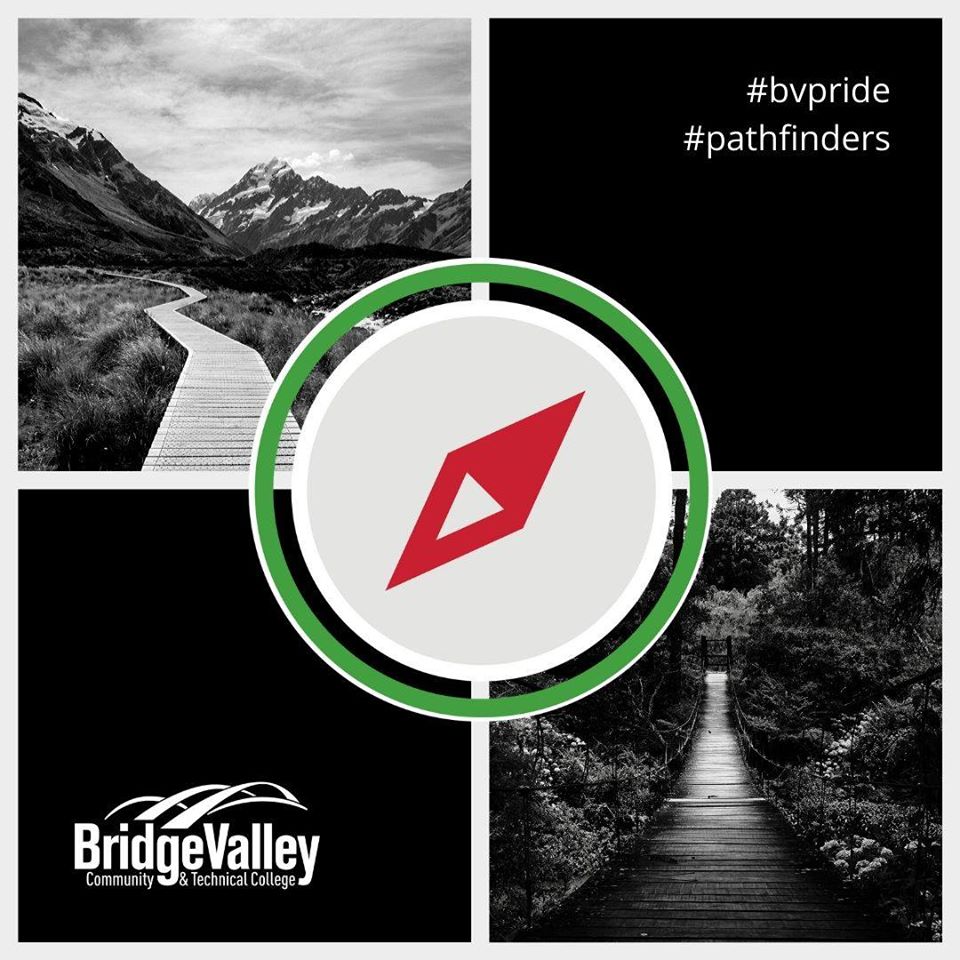 Policies and ProceduresHonor CodeAs members of the BridgeValley community, we believe in the inherent value of striving for excellence, in a sense of honor and service that springs from mutual respect and extends to the way we conduct ourselves at college and beyond.  We recognize that every person's best effort is vital to success so we commit to uphold an environment conducive to learning characterized by academic integrity.Pathfinder CreedPathfinders Believe:In discovery, challenge, and leadership;In determination and achievement;In community and pride;And that all paths we find lead to enlightenment and inspiration.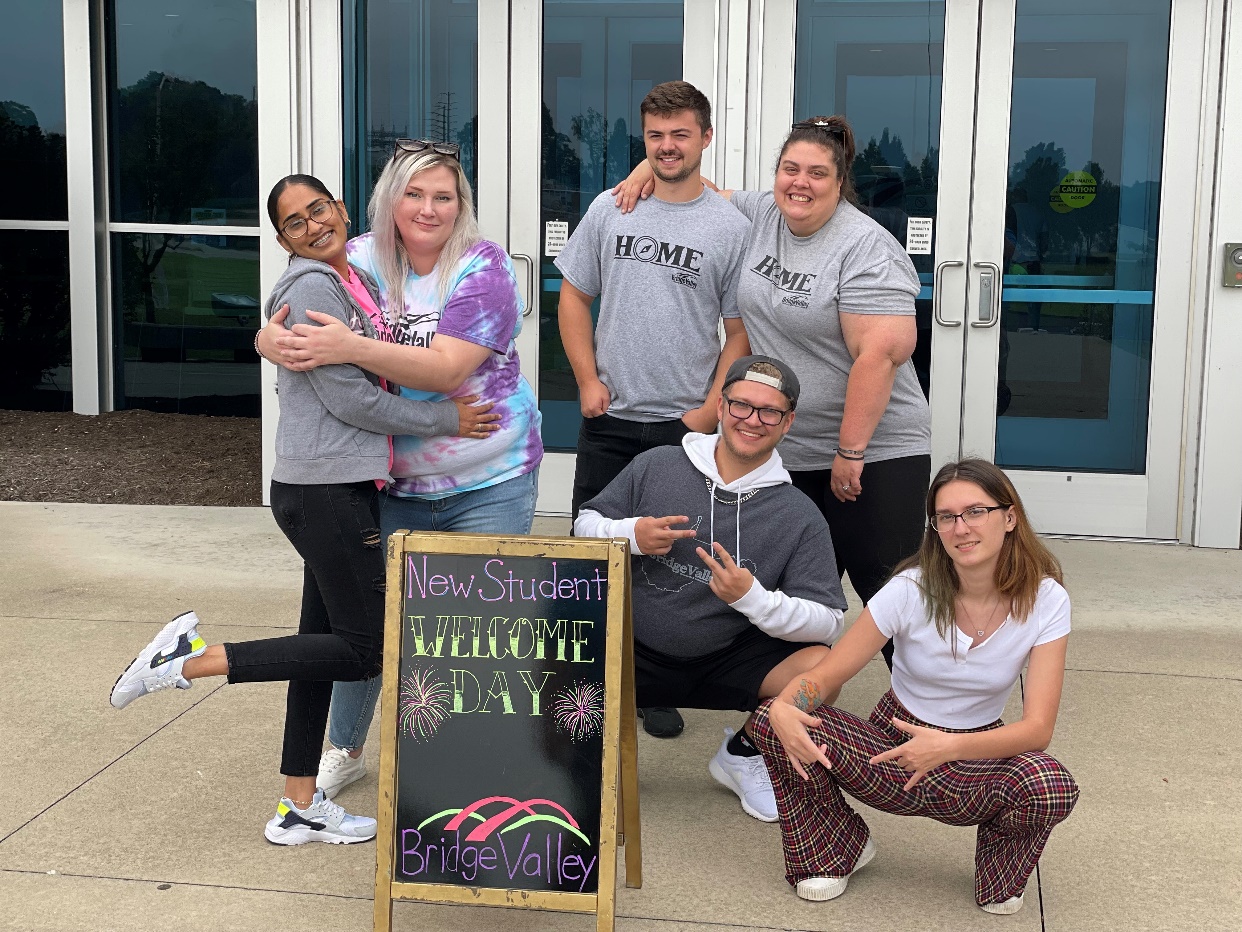 Student Code of ConductStudent Code of ConductSection 1 – OverviewIntroductionBridgeValley Community & Technical College (BridgeValley) is a community of individuals engaged in the task of learning and the advancement of knowledge.  Acceptance of admission to the College carries with it an obligation to the welfare of the College community.  Freedom to learn can be preserved only through respect for the rights of others, for the free expression of ideas, and for the law.All individuals and/or groups of the College community are expected to speak and act with scrupulous respect for the human dignity of others, both within and outside it, as well as at social and recreational activities.BridgeValley will not tolerate any form of harassment, intimidation, or bullying, including but not limited to discrimination based on race/ethnicity, gender, religion, age, ability, or other characteristics, nor will it tolerate acts of hazing against individuals or groups.  The College encourages the free exchange of ideas and opinions but insists that the free expression of views be made with respect for human dignity and freedom of others.By accepting admission to BridgeValley, a student accepts responsibility to abide by all College regulations.  Any student who fails to meet this responsibility shall be subject to disciplinary sanction, including, but not limited to, the imposition of reasonable fines, warning, probation, suspension, or expulsion.BridgeValley students and employees are responsible for knowing and adhering to this Code of Conduct and to the laws of the United States, the State of West Virginia, and all applicable municipal and county codes.  The College will post this Code of Conduct on its website, in its Student Handbook, and in the College Catalog.  Students are expected to read and to adhere to all such materials so that they may make informed choices about their actions.  Ignorance of policies and procedures is not an excuse for violating them.Core Values of Student ConductThe College upholds the following core values of conduct.Integrity – BridgeValley students exemplify honesty, honor, and a respect for the truth in all their dealings.Community – BridgeValley students contribute and enhance the learning environment at the college.Fairness – BridgeValley students are just and impartial in their treatment of all members of the community and act to discourage or intervene, where it is safe to do so, to prevent unjust and inequitable behaviors.Respect – BridgeValley students show positive regard for each other, for property, and for the community.Responsibility – BridgeValley students are given and accept a high level of responsibility to self, to others, and to the community.PurposeThe Student Code of Conduct (the Code) is intended to provide the framework for an orderly and stable environment.  The Code obligates students, both within the classroom and outside it, to respect the rights, privileges, and property of other members of the College community and visitors to the campus.  Students are expected to refrain from actions that would interfere with College functions or endanger the health, welfare, or safety of other persons.  They are expected to practice high standards of academic and professional honesty and integrity and to comply with the rules and regulations of the College and its departments.In general, the Code sets forth duties owed by students to each other and to the College.  It also sets forth administrative procedures whereby students accused of violating College rules are afforded due process and, if the preponderance of evidence warrants, receive fair discipline.  Finally, this Code specifies procedures by which a student may exercise the appeal process for certain decisions.Honor Code Pledge – Students will receive a copy of this in student orientation and will sign that they have received it and understand that they will be bound by it.“As members of the BridgeValley community, we believe in the inherent value of striving for excellence, in a sense of honor and service that springs from mutual respect and extends to the way we conduct ourselves at college and beyond.  We recognize that every person’s best effort is vital to success, so we commit to uphold an environment conducive to learning and characterized by academic integrity.”Section 2 – Authority and JurisdictionJurisdictionThis code will apply to and govern all conduct a) on College property; b) at College sponsored, approved, or supervised classes, including employment-based settings such as clinical rotations or apprenticeships; c) through technology-based interactions such as online or hybrid classes or social media; and, d) during any other activities, club meetings, governance meetings, contests, conferences, professional meetings, or other functions associated with the College, regardless of location and including travel, lodging, and unscheduled time in between.The College also reserves the right to restrict or prohibit the presence of a person who is not a member of the College community from being on College property or attending College events whenever that individual’s presence is considered detrimental to the welfare of the College.  A student who invites a guest that disrupts a College function may be held responsible for that guest’s actions.Previous PoliciesThis policy supersedes all former BridgeValley conduct policies. Policy PreeminenceIn case of a conflict between this policy and any other stated expectations of student behavior within the College, this policy retains final authority to determine expectations and outcomes of student conduct.  Acknowledgment BridgeValley acknowledges Baton Rouge Community College, William Rainey Harper College, and the NCHERM Group as resources for this document and thanks them for permission to include (verbatim) language and ideas used in their policies.Section 3 – Student Rights, Responsibilities, and BehaviorStudent Rights BridgeValley students have the following rights:The right to be treated with respect and dignity.The right to be heard in matters that affect their rights and responsibilities.The right to expect a high quality education.The right to develop their potential to the best of their ability.The right to examine and discuss issues of importance, legally support popular/unpopular causes in an orderly manner, and recommend improvements in policies, regulations, and procedures affecting the welfare of students.  It is critical that students understand they do not have the right to disrupt College operations or interfere with the rights of others.  Students are encouraged to exercise this right using appropriate channels provided by the SGA and campus officials.  To obtain a permit for holding an event, a student (or group of students) must first complete an event request form and submit it to the Dean of Students at least 72 hours prior to the event.The right to a fair hearing and appeal when disciplinary action is applied to them as an individual or as a member of a group.The right to “freedom of the press” in student publications and communications.  Individual students and student clubs and organizations have the right to publish, distribute, and broadcast items to the College community, provided that the materials are identified with the name of the student, club, or organization.  All publications and broadcasts should adhere to the canons of responsible journalism, including avoidance of defamation, indecency and obscenity, undocumented allegations, plagiarism, and harassment.  All publications must be approved by the Dean of Students prior to distribution on campus or through BridgeValley email and social media.The right to form and participate in student clubs and organizations that provide educational and social enrichment.  Student clubs and organizations duly registered with the Office of Student Life are allowed to meet in rooms and spaces located on the BVCTC campus, provided that reservations are made prior to each meeting and the meeting proceeds in accordance with established rules and regulations within the Office of Student Life and Leadership. Student clubs and organizations registered with the Office of Student Life have the right to invite speakers to their meetings at the College.  If there is clear evidence that the event could disrupt the orderly operation of the College, the Dean of Students in consultation with the Vice President for Student Affairs has the right to cancel a speaker’s invitation.  The sponsoring organization will be notified of any such cancellation at the earliest possible time.The right to confidentiality regarding their student academic records, as subject to existing law.  Official records kept at BVCTC do not indicate political affiliations, activities, or beliefs and are not available to unauthorized persons within or outside the institution without the express written, legal consent of the student involved.The right to due process when accused of any violation(s) of the regulations of the BVCTC Student Code of Conduct.  Due process is based on Student Affairs Policies and administrative procedures.  For violations that could result in suspension or expulsion, students possess the following rights:Receive a notice, in writing, of any charges.Admit to the alleged violations, waive an appeal, and accept the College’s action(s).  Admit to the alleged violation and request an appeal of the proposed disciplinary action.Deny that the alleged violation occurred and request an appeal.Participate in a fair hearing before an impartial committee.Appear at an appeal.  Failure to appear at the predetermined date of the appeal hearing will be deemed an admission of guilt unless the student can show good cause why he or she did not appear. Students may face sanctions recommended by the Conduct Board/Dean of Students.Select an advisor who may attend the appeal along with the student.Call witnesses and present evidence.Receive a list of witnesses who are to testify against the accused student.Confront and cross-examine witnesses and accusers.Request a copy of any records or recordings used during the course of an appeal.Appeal a final decision to the President of the College or his or her designee.Student ResponsibilitiesBridgeValley students have the following responsibilities:Be accountable for information contained in the College Catalog, Student Handbook, Student Code of Conduct, and any other published rules or regulations relating to student conduct and responsibilities.Be respectful of the rights of others.Comply with the verbal and written directions of College officials.Respect and comply with all the laws and rights of good citizenship.Respect the freedom to teach and the freedom to learn.Uphold the principles of academic integrity.Comply with any dress code required to meet all safety codes and standards in all academic settings, including science and technical labs, clinical settings, and apprenticeship locations.Prohibited Conduct Integrity: BridgeValley students exemplify honesty, honor, and a respect for the truth in all their dealings.  Behavior that violates this value includes, but is not limited to the following:Falsification – Knowingly furnishing or possessing false, falsified, or forged materials, documents, accounts, records, identification, or financial instruments.Academic Misconduct – Acts of academic dishonesty violate academic integrity.  These acts include, but are not limited to, plagiarism, cheating, academic dishonesty, fabrication, misuse of academic resources, misrepresentation, violation of class rules, complicity, software fraud, multiple submissions of work, unsanctioned collaboration, or other forms of dishonesty in College-related affairs.  It may include plagiarism of an item submitted for a grade such as a question answer on an exam, quiz, or laboratory report; a research paper or essay; a project; experimental data; a computer program; or homework.  It may also include falsifying experimental data, using work accomplished by another person, assisting another person to cheat, falsifying records, and improperly accessing computer-stored information.Unauthorized Access – Unauthorized access to any College building; unauthorized possession, duplication, or use of means of access to any College building; or failure to timely report a lost College identification card or key.Collusion – Action or inaction with another person or persons to violate the Code of Student Conduct.Trust – Violations of positions of trust within the College community.Election Tampering – Tampering with the election of any College-recognized student organization.Taking of Property – Intentional and unauthorized taking of College property or the personal property of another, including goods, services, and other valuables.Stolen Property – Knowingly taking or maintaining possession of stolen property.Community: BridgeValley students build and enhance their community.  Behavior that violates this value includes, but is not limited to, the following actions:Disruptive Behavior – Substantial disruption of College operations, including obstruction of teaching, research, administration, other College activities, or other authorized non-College activities which occur on campus.Rioting – Causing, inciting, or participating in any disturbance that presents a clear and present danger to self or others, causes physical harm to others, or damages or destroys property.Unauthorized Entry – Misuse of access privileges to College premises or unauthorized entry to or use of buildings, including trespassing as well as propping open or unauthorized use of alarmed doors for entry into or exit from a College building.Trademark – Unauthorized use (including misuse) of College or organizational names and images.Damage and Destruction – Intentional, reckless, or unauthorized damage to or destruction of College property or the personal property of another.IT and Acceptable Use – Violating the College Acceptable Use and Computing Policy.Weapons – Possession, use, or distribution of explosives (including fireworks and ammunition), guns (including air, BB, paintball, facsimile weapons, and pellet guns), or other weapons or dangerous object such as arrows, axes, machetes, nun chucks, throwing stars, knives, or swords, including the storage of any item that falls within the category of a weapon in a vehicle parked on College property.Tobacco – Use or sale of any smoking, vaping, e-cigarettes, or any form of tobacco product on campus property.Fire Safety – Violation of local, state, federal, or campus fire policies including, not limited to the following actions:Intentionally or recklessly causing a fire that damages College or personal property or causes injury.Failure to evacuate a College-controlled building during a fire alarm.Improper use of College fire safety equipment.Tampering with or improperly engaging a fire alarm or fire detection or control equipment while on College property.  Such action may result in a local fine in addition to College sanctions.Ineligible Pledging or Association – Pledging or associating with a student organization without having met eligibility requirements established by the College.Animal – Animals, apart from service animals, are not permitted on campus except as permitted by the Americans with Disabilities Act Section 36.104.Wheeled Devices – Skateboard, roller skates, bicycles, hover boards, and similar wheeled devices are not permitted inside College buildings.  Additionally, skateboards and other wheeled items may not be ridden on railing, curbs, benches, or any such outside fixtures that may be damaged by these activities, and individuals may be liable for damage to College property caused by these activities.Fairness: BridgeValley students recognize that respecting the dignity of every person is essential for creating and sustaining a flourishing college community.  They understand and appreciate how their decisions and actions impact others and are just and impartial in their treatment of all members of the community.  They act to discourage and respectfully challenge those whose actions may be harmful to or diminish the worth of others.  Conduct that violates this value includes, but is not limited to the following actions:Discrimination – Any act or failure to act that is based upon an individual or group’s actual or perceived status (sex, gender, race, color, age, creed, national or ethnic origin, physical or mental disability, veteran status, pregnancy status, religion, sexual orientation, or other protected status) that is sufficiently severe or pervasive that it limits or denies a person the ability to participate in or benefit from the College’s educational program or activities.Harassment – Any unwelcome conduct based on actual or perceived status including sex, gender, race, color, age, creed, national or ethnic origin, physical or mental disability, veteran status, pregnancy status, religion, sexual orientation, or other protected status.  Any unwelcome conduct should be reported to the Vice President of Student Affairs, who will act to remedy and resolve reported incidents on behalf of the victim and the campus community.  Further, the College can and will impose sanctions for the creation of a hostile environment when harassment is sufficiently severe, pervasive, or persistent and objectively offensive that it unreasonably interferes with, limits, or denies a person the ability to participate or benefit from the College’s educational programs or activities.Retaliatory Discrimination or Harassment – Any intentional adverse action taken by a responding individual or allied third party, absent legitimate nondiscriminatory purposes, against a participant (or supporter of a participant) in a campus conduct proceeding or other protected activity under this Student Code of Conduct.Abuse of Conduct Process – Abuse or interference with, or failure to comply with, College processes, including conduct and academic integrity hearings, which include, but are not limited to, the following actions:Falsification, distortion, or misrepresentation of information.Failure to provide, destruction, or concealment of information during an investigation of an alleged policy violation.Attempting to discourage an individual’s proper participation in, or use of, the campus conduct system.Harassment (verbal or physical) or intimidation of a member of a campus conduct body prior to, during, or following a campus conduct proceeding.Failure to comply with the sanction(s) imposed by the campus conduct system.Influencing, or attempting to influence, another person to commit an abuse of the campus conduct system.Respect: BridgeValley students show positive regard for each other and for the community.  Behavior that violates this value includes, but is not limited to, the following actions:Harm to Persons – Intentionally or recklessly causing physical harm or endangering the health or safety of any person.Threatening or Intimidating Behaviors – “Threat” is written or verbal conduct that causes a reasonable expectation of injury to the health or safety of any person or damage to any property.  “Intimidation” is intentional behavior that would cause a reasonable person to fear injury or harm.  It is not necessary that the behavior caused the victim to experience terror or panic.Cyberbullying or Cyber harassment – The use of electronic communication or social media to bully, harass, or intimidate a person, typically by sending messages of an intimidating or threatening nature.Hazing – To cause any action or situation that recklessly or intentionally endangers the mental or physical health or safety of a student or causes another student or students to destroy or remove public or private property for the purpose of initiation, admission into, affiliation with, or as a condition for continued membership in any student group or organization operating under the sanction of or recognized as an organization by the College.  Participation or cooperation by the person(s) being hazed does not excuse the violation.  Failing to report these acts may also violate this policy.Intimate Partner/Relationship Violence – Violence or abuse by a current or former spouse or partner in an intimate relationship against the other spouse or partner or former spouse or partner.Stalking – Repeatedly (two or more times) following or contacting another person, while knowing or having reason to know that the conduct causes the victim to reasonably fear for his or her safety or to suffer significant emotional distress.Sexual Misconduct – Sexual conduct includes, but is not limited to, sexual harassment, non-consensual sexual contact, non-consensual sexual intercourse, or sexual exploitation.Indecent Exposure – When a person intentionally exposes his or her sex organs, breast or anus or the sex organs, breast, or anus of another person, or who intentionally causes such exposure by another or engages in any overt act of sexual gratification and does so under circumstances in which the person knows that the conduct is likely to cause affront or alarm: Provided, that it is not considered indecent exposure for a mother to breastfeed a child in any location, public or private.Responsibility: College students are given and accept a high level of responsibility to self, to others, and to the community.  Behavior that violates this value includes, but is not limited to, the following actions:Alcohol  – Use, possession, or distribution of alcoholic beverages or paraphernalia on campus or at any College-sponsored function, unless preapproved from the President or his or her designee.Drugs –  Use, possession, or distribution of illegal drugs and other controlled substances or drug paraphernalia except as expressly permitted by law on campus or at any College-sponsored function.Medications – Abuse, misuse, sale, or distribution of prescription or over-the-counter medications on campus or at any College-sponsored function.Failure to Comply – Failure to comply with the reasonable directives of College officials or law enforcement officers during the performance of their duties or failure to identify oneself to these persons when requested to do so on campus or at any College-sponsored function.Financial Responsibilities – Failure to promptly meet financial responsibilities to the institution, including, but not limited to, knowingly passing a worthless or fraudulent check, credit card, or money order in payment to the institution or to an official of the institution acting in an official capacity.Other Policies – Violating other published College policies or rules.Health and Safety – Creation of health or safety hazards or dangerous pranks (i.e., hanging out of or climbing from, on, or in windows, balconies, roofs, etc.).Violations of Law – Evidence of violation of local, state, or federal laws, when substantiated through the College’s conduct process.Section 4 – ProcessesReporting MisconductThe College encourages students, faculty, and staff to resolve conflicts informally and at the lowest level possible.  In the case of academic misconduct, the appropriate Academic Dean will evaluate all reports and attempt resolution before initiating the process described below.  The Academic Dean will file a report with the Dean of Students indicating informal complaint resolution, and the College will retain records of the informal process.  In cases where the appropriate Academic Dean does not file a report of informal resolution of an academic misconduct complaint, the College will automatically uphold a student appeal of the informal resolution process.When informal resolution is not possible or appropriate, any member of the campus community may report alleged student misconduct using the College’s online reporting form.  The report should describe the misconduct and identify the student(s) involved in the incident.  The Office of the Dean of Students will review reports, and if there appears to be reliable information indicating that a violation may have occurred, the Office of the Dean of Students will initiate the student conduct process, create a conduct case, and notify the student of the charges and the student conduct process in writing.  The College also reserves the right to initiate a case without a formal complaint and to investigate anonymous reports.  When appropriate, reports may also be addressed through the BridgeValley early alert procedures or through other non-conduct procedures.Interim and Preliminary ActionsA preliminary investigation may be necessary to determine if there is credible information that warrants charging a student with violating the Student Code of Conduct.  Preliminary meetings with the complainant and/or witnesses may occur prior to initiating the student conduct process or contacting the accused student.  If the accused student is contacted about the case during the preliminary investigation, he or she will be made aware of the initiation of a preliminary investigation and that the incident could result in initiation of the student conduct process.  Interim and preliminary actions will be resolved within five business days.  The preliminary investigation and review may result in any of the following:Case Not Pursued – If there does not appear to be credible information to support the allegation that a violation occurred, the case will not be pursued through the formal student conduct process.  The College may retain the information to document that it reviewed or investigated the allegation(s).Informal Response – If the alleged issue is concerning but doesn’t appear to be a violation of the Student Code of Conduct or other relevant rules, regulations, or policies of the College (such as an incident which occurs outside of the College’s jurisdiction or repeated low-level behaviors), there may still be an institutional response without formal conduct charges.  For example, the student may be asked to meet with a staff member to discuss the situation prior to registering for courses, may be requested to participate in a mediated conversation, or may receive a letter informing them that the behavior, were it to occur on BridgeValley’s campus, would constitute a violation.Initiation of Conduct Process – If it appears that a student may have violated the Student Code of Conduct or any other applicable rule, regulation, or policy of the College and that the alleged violation occurred within the College’s jurisdiction, the College will initiate the student conduct process.Administrative Hearing (Informal) Process Administrative hearings occur when a designated College official reviews the information related to an allegation that a student has violated the Student Code of Conduct or any other applicable rule, regulation, or policy of the College; makes a finding of responsible or not responsible for each alleged violation; and issues sanctions(s) for any finding(s) of responsibility.  This informal process will be completed within five business days of receipt of the official report.  This is the most common form of complaint resolution, and the Dean of Students serves as the administrative hearing officer for most cases.  The Dean of Students may also designate additional hearing officers.  In this process, the Dean of Students or his or her designee will inform the student of the opportunity and deadline to meet with the Dean of Students (or other designated hearing officer) to perform the following actions:Ask questions about the student conduct process.Review the complaint of misconduct, as well as any other relevant information, such as the substance of information received from witnesses.Respond to the information by providing his or her perspective on the incident and alleged behaviors.Bring forth witnesses to the alleged incident to be interviewed.Acknowledge or deny responsibility for the alleged violation(s).Provide any information related to sanctions (if applicable), including what the student may have learned from the incident or any factors to be considered at sanctioning.Possible Sanctions – Sanctions are designed to promote the College’s educational mission, to promote safety, and to deter students from behavior that harms, harasses, or threatens people or property.  Some behavior may be so harmful or disruptive to the College community or to the educational process that it may require more serious sanctions, such as removal from specific courses or activities or suspension or expulsion from BridgeValley.  More than one sanction may be imposed in response to one incident.  The Dean of Students or his or her designee will consider at a minimum the following general factors when determining sanctions for a particular incident:The nature of the violation;Prior findings of responsibility and sanction(s) against the student;Mitigating circumstances surrounding the violation;The student’s motivation(s) for engaging in the behavior;Impacts of the behavior;Sanctions which have been imposed in similar cases in the past; and,The developmental and educational impact on the student.Standardized Sanctions – Standard sanctions pertain to a student’s relationship with the College and provide a form of consistency for the College in responding to acts of misconduct.  One or more of these may be issued when a student has been found responsible for violating the Student Code of Conduct or any other applicable rule, regulation, or policy of the College:Warning – Written notice to the student that the behavior is not acceptable at BridgeValley and that additional incidents may result in more severe sanctions. This notice is maintained in the student conduct file and is not reflected on an academic transcript.Disciplinary Probation – A period (which may be indefinite) during which a student is under warning that any other violation of College policy may result in a suspension.  Disciplinary probation may also prohibit a student from participating in certain College activities or programs, as it is considered notice that the student is not in good standing due to behavior.  This sanction is maintained in the student conduct file and is not reflected on the academic transcript.Suspension – A defined period during which a student is not permitted to engage in any of the privileges, courses, organizations, events, or activities associated with being a student at BridgeValley.  During the period of suspension, a hold designating such will be placed on the student’s account and transcript prohibiting registration, enrollment, attendance, or ability to earn credit for any credit or non-credit courses offered by BridgeValley.  This also prohibits receipt of a degree or certificate from BridgeValley during this time.  Suspension does not prevent a student from attending another college or university, transferring any otherwise qualifying credits back to BridgeValley at a later date, or receiving copies of BridgeValley transcripts reflecting academic credits previously earned.  Once the period of suspension has been completed, the hold will be lifted from the student’s account, provided that student has performed any other actions required to return.  During the period of suspension, the student is also banned form BridgeValley property unless otherwise stated.Expulsion – The indefinite termination of a student’s status at the College.  This prohibits engagement in any of the privileges, courses, organizations, events, or activities associated with being a student at BridgeValley.  This does not prohibit the transferring of credit earned to another college or university, but the expulsion is designated permanently on the academic transcript.  Unless otherwise stated, the individual is also banned indefinitely from BridgeValley property.  This is the most egregious sanction that BridgeValley can impose upon a student.  Expulsion is designed to be a permanent separation from the institution; however, in those rare cases where an individual seeks to return to BridgeValley later after making significant behavioral changes, the individual may petition for reinstatement.  A petition for reinstatement may be submitted no earlier than five years after the date of expulsion.  The petition shall be submitted in writing to the Dean of Students and should describe a) what actions the individual has taken to learn from the situation and prevent the behaviors from recurring, and b) what educational pursuits the individual seeks at BridgeValley.  The Dean of Students will convene a committee to review the petition and provide a recommendation regarding whether to allow the petitioner to re-enroll at BridgeValley.  The Dean of Students shall make the final decision and provide written notice of the same to the petitioner.  If the request is denied, the former student may re-petition after one year has passed.  The decision of the Dean of Students is final and cannot be appealed.Conditional Re-Enrollment – A hold is placed on the student’s account prohibiting re-enrollment until the student has completed certain activities or sanctions, which will be outlined for the student in writing.  The student may also be subject to restriction(s) of access or privileges, as defined below, upon enrollment.Restriction of Access or Privileges – Prohibition against a student accessing a specific area or building of campus or participating in certain activities.  The sanction may or may not affect a student’s ability to take a specific course, but it typically allows for the pursuit of educational programs overall.Ban from Campus – Prohibition against accessing any BridgeValley property, including off-campus instructional sites, as well as any event, conference, meeting, seminar, training, or other program sponsored by the institution at any location.Individualized Sanctions – In addition to the standard sanctions described above, individualized sanctions may be imposed that are designed to maximize the learning of a specific student.  These sanctions consider the student’s learning style and stage of development, as well as the unique factors of a given situation.  Multiple individualized sanctions may be imposed, including but not limited to, one or more of the following actions:Reflective Activity – an activity designed to promote reflection by the student about their behavior and its affect(s) on others.  Examples include writing assignments, interviews, research projects, etc.  Completion will be based on fulfilling the objective requirements of the assignment, not on whether the student adopts or expresses a particular perspective or point of view.Counseling Assessment – Completion of an assessment with a licensed care provider as well as documentation of learning about possible resources for follow up.Restitution – Payment to a harmed party, such as to repair or replace vandalized property.Community or College Service – Completion of a designated number of hours of service on campus or in the community.Meetings with College Resources – Meeting with a College employee or office to learn about resources offered to support students.f.   Referral or Appeal to Formal Hearing Board.  Hearing Board (Formal) ProcessThe hearing board process will be used to resolve issues not resolved in the informal process described above.  The selection process will be completed within three business days of referral to the hearing board.  The hearing will be scheduled within two business days of completion of the selection process.  The hearing will take place within ten business days after initiation of the hearing board process.  Appeals must be filed within five business days after the determination of possible sanctions.Hearing Board Membership  Members – Membership shall include two faculty members, two staff members, and one student chosen by the Dean of Students by random selection from a pool.  The pool of six faculty members, six staff members, and four students shall be trained at the beginning of each academic year.  Pool members shall be nominated by Faculty Senate (faculty members), Staff Council (staff members), and Student Government (student members) in April of each academic year to serve during the following academic year.Selection Process – The student may strike up to two members from the randomly selected Hearing Board.  If the student strikes a member, the Dean of Students will replace that member with another randomly chosen member.  Possible Sanctions – Possible sanctions include the standardized sanctions described in IV.C.2 above.  Appeal – The student may appeal a Hearing Board decision to the President or the President’s designee.Records  The College maintains student conduct records as part of student education records in accordance with the Family Educational Rights and Privacy Act, 20 U.S.C. §1232g (FERPA).  Students may request to review their student conduct record by contacting the Office of the Dean of Students in writing.There are occasions when BridgeValley receives requests for information about student conduct records. These requests typically serve the following purposes: transfer to another institution; admissions to the Bar (by state); and/or, security clearances for employment, etc.  Access to and release of records of student conduct are governed by FERPA and other privacy laws. No earlier than seven years following the resolution of any conduct case (including fulfillment of any relevant sanctions), a student’s conduct record may be purged in accordance with campus procedures if there is no longer an administrative value to the record and if the individual’s relationship to the campus has ended.Student conduct records will be disclosed only with written consent of the student (or the student’s parents if the student is less than 18 years of age), except as otherwise allowed by FERPA and its implementing regulations.  Examples of appropriate disclosures of records without consent include disclosure of information as follows:Disclosure to other school officials within the institution when there is a legitimate educational interest in the information to exercise or complete their responsibilities on behalf of the institution.Records related to behavior that poses a significant risk to the safety or well-being of that student, other students, or other members of the College community, including as part of emergency response, emergency notification, timely warning, or other notifications as required by law.Disclosure to faculty and College officials, including faculty and officials in other institutions who have legitimate educational interests in the behavior of the student.  (This includes release of records to another institution when the student seeks to enroll or has enrolled and the other institution seeks information in relation to a behavioral risk or threat assessment.)Disclosure regarding any violation of any federal, state, or local law or of any rule or policy of the College governing the use or possession of alcohol or controlled substance to a parent or legal guardian of a student if the student is under the age of 21 and the College determines that the student has committed a disciplinary violation with respect to such use or possession.In cases where the behaviors in question may also constitute a crime of violence (as described in the Clery Act), as well as in cases involving any allegation of sexual or gender-based misconduct, the victim or complainant will be informed of the outcome, including the determination of responsibility, rationale, and sanctions.Final results, including the name of the student, the nature of the violation committed, and the sanction(s) imposed as a result of the student conduct process for any student found in violation of a College policy that is also determined to be a “crime of violence” as described in the Clery Act.Student Organization Code of Conduct / Club HandbookMembership in the college community accords students certain freedoms and responsibilities. As student organizations reflect the values and attitudes of our community, it is the responsibility of each registered student group to adhere to the mission of the College and its bylaws, statutes, and policies. Therefore, all student groups are expected to be familiar with and conduct themselves in accordance with the Student Code of Conduct as outlined in the Student Handbook and the policies outlined here. Groups that violate policies may face charges/sanctions under the campus judicial system including deactivation.GUIDELINES FOR MAINTAINING A RECOGNIZED STUDENT ORGANIZATIONAll recognized clubs and organizations are required to submit an annual Student Organizations: Chartering Form to the Office of Student Life.   A copy of the form may be found on the Student Life page of the BVCTC website.  The deadline for submission is October 1.  In addition, all clubs and organizations must:Have an advisor who is a BVCTC faculty or staff member and who participates in the annual Advisor Training sponsored by the Office of Student Life. Maintain a membership of at least five.Hold regularly scheduled meetings (at least once a month).Send a representative to the bi-monthly SGA Leadership Team meeting.Participate in CLUB RUSH and at least one other campus-wide activity each semester.  Participate in one community service project each year.Present written notification to the Office of Student Life immediately if the group experiences a change in its constitution, bylaws, or advisor.Groups that do not adhere to the policies above run the risk of losing recognition and may face charges/sanctions under the campus judicial system.GUIDELINES FOR STARTING A NEW STUDENT ORGANIZATIONIn order to gain the privileges of a recognized BVCTC student organization, a Student Organizations: Intent to Organize application must be submitted to the Director of Student Engagement and Leadership.  The form is available on the Student Life page of the BVCTC website.  Approval of the request grants the following temporary privileges:The right to invite membership.The right to reserve college facilities for the purpose of holding organizational meetings.The right to publicize organizational meetings.If sufficient interest is shown, the group must then submit a copy of its constitution and by-laws to the Office of Student Life.  The Student Organizations: Intent to Organize form, along with the club constitution and bylaws, is then forwarded to the SGA Leadership Team for approval.SCHEDULING CLUB MEETINGSAll club meetings must be registered with the Office of Student Life.  The individual in charge of scheduling the meetings is required to submit an Event Registration Form at least five (5) business days before the meeting date.  A copy of the form may be found on the Student Life page of the college website. Organizations are encouraged to establish meeting dates and times for the entire semester or entire academic year if possible.   The following policies have been established for the orderly scheduling and use of facilities: Room requests will be granted on a first-come, first-served space available basis.Classrooms may be used for normal meetings free of charge. However, a clean-up and/or set-up fee will be assessed to groups that do not leave the room in an orderly fashion after use. Meetings must be scheduled during normal operating hours when staff is available. If the College officially closes due to inclement weather or other circumstances, the meeting will be canceled. The Event Coordinator should contact the Director of Student Engagement and Leadership if the organization wishes to reschedule the meeting.   Marketing:  Unless instructed otherwise, club meeting notices – once approved and scheduled - will be:Posted on the BVCTC website calendarIncluded in the “What’s happening in STUDENT LIFE” email sent every Sunday from the Office of Student LifeIncluded as an announcement in the weekly Student Services e-newsletterIncluded in the “WEEK AT A GLANCE” flyers distributed on campusPLANNING & SCHEDULING AN ON-CAMPUS EVENTAll club-sponsored events must be registered with the Office of Student Life.  The event coordinator is required to submit an Event Registration Form to the Director of Student Engagement and Leadership at least five (5) business days before the planned activity.  Events requiring extensive set up or extended hours must be scheduled at least fifteen (15) working days before the event. A copy of the event registration form may be found on the Student Life page of the college website. The following policies have been established for the orderly scheduling and use of facilities: Room requests will be granted on a first-come, first-served space available basis.Classrooms may be used free of charge. However, a clean-up and/or set-up fee will be assessed to groups that do not leave the room in an orderly fashion after use. Events must be scheduled during normal operating hours when staff is available. If the College officially closes due to inclement weather or other circumstances, all student activities planned by student organizations will be cancelled.  The Event Coordinator should contact the Director of Student Engagement and Leadership if the organization wishes to reschedule the event.Marketing:  Unless instructed otherwise, notices of on campus events – once approved and scheduled - will be:Posted on the BVCTC website calendarIncluded in the “What’s happening in STUDENT LIFE” email sent every Sunday from the Office of Student LifeIncluded as an announcement in the weekly Student Services e-newsletterIncluded in the “WEEK AT A GLANCE” flyers distributed on campusIncluded in the weekly CONNECTION email sent to faculty and staff from the President’s OfficePlease note: Clubs are encouraged to create a flyer for inclusion in the Student Services e-newsletter and for posting on the Digital Marketing System (TVs).  A copy of the flyer is to be sent electronically to the Director of Student Life for approval. No flyer is to be distributed on campus or social media without prior authorization from the Director of Student Engagement and Leadership.   PLANNING & SCHEDULING AN OFF-CAMPUS EVENTAll club-sponsored events and activities, including those held off campus, must be registered with the Office of Student Life.  An Event Registration Form must be submitted to the Office of Student Life at least ten (10) business days before the event. A copy of the form may be found on the Student Life page of the college website. It is important to note that the liability and responsibility of the College does not extend to off-campus locations.  Therefore, officers of student groups must realize that the group stands alone in its assumption of risk at these events. The Event Coordinator and organization officers must take reasonable care to ensure that local, state, and federal laws are upheld, and the safety and security of guests is maintained. As with on-campus events, officers, members, and guests may be held liable for violations of the Student Code of Conduct or local, state, and federal laws. Marketing:  Unless instructed otherwise, notices of events held off campus – once approved and scheduled - will be:Posted on the BVCTC website calendarIncluded in the “What’s happening in STUDENT LIFE” email sent every Sunday from the Office of Student LifeIncluded as an announcement in the weekly Student Services e-newsletterIncluded in the “WEEK AT A GLANCE” flyers distributed on campusIncluded in the weekly CONNECTION email sent to faculty and staff from the President’s OfficePlease note: Clubs are encouraged to create a flyer for inclusion in the weekly Student Services e-newsletter and for posting on the Digital Marketing System (TVs).  A copy of the flyer is to be sent electronically to the Director of Student Life for approval. No flyer is to be distributed on campus or social media without prior authorization from the Director of Student Engagement and Leadership.   Participation Release Form:  If the event requires travel outside of the service region, each participant is required to complete a Participation Release Form.  A copy of the form may be found on the Student Life page of the college website. The forms are to be returned to the Office of Student Life at the conclusion of the trip.  PLANNING & SCHEDULING A FUNDRAISER OR CHARITABLE EVENTRecognized student clubs or organizations desiring to conduct sales, raffles, or other charitable events or fundraisers must submit an Event Registration form to the Director of Student Life at least five (5) business days before the event.  Events requiring extensive set up or extended hours must be scheduled at least ten (10) working days before the event. A copy of the form may be found on the Student Life page of the college website. On campus:  The following policies have been established for the orderly scheduling and use of facilities: Room requests will be granted on a first-come, first-served space available basis.Classrooms may be used free of charge. However, a clean-up and/or set-up fee will be assessed to groups that do not leave the room in an orderly fashion after use. Events must be scheduled during normal operating hours when staff is available.If the College officially closes due to inclement weather or other circumstances, the event will be canceled. The Event Coordinator should contact the Director of Student Life if the organization wishes to reschedule the meeting.  Off campus:  It is important to note that the liability and responsibility of the College does not extend to off-campus locations.  Therefore, organization officers must realize that the group stands alone in its assumption of risk at these programs. The Event Coordinator and organization officers must take reasonable care to ensure that local, state, and federal laws are upheld and the safety and security of guests is maintained. As with on-campus events, officers, members, and guests may be held liable for violations of the Student Code of Conduct or local, state, and federal laws. Marketing:  Unless instructed otherwise, notices of fundraisers or charitable events – once approved and scheduled - will be:Posted on the BVCTC website calendarIncluded in the “WEEK AT A GLANCE” flyers distributed on campusIncluded in the “What’s happening in STUDENT LIFE” email sent every Sunday from the Office of Student LifeIncluded as an announcement in the weekly Student Services e-newsletter Included in the weekly CONNECTION email sent to faculty and staff from the President’s OfficePlease note: Clubs are encouraged to create a flyer for inclusion in the Student Services e-newsletter and for posting on the Digital Marketing System (TVs).  A copy of the flyer is to be sent electronically to the Director of Student Life for approval.   STUDENT GROUP FINANCESBVCTC student organizations are permitted to hold accounts at the financial institution of their choosing provided at least one of the account administrators is the advisor. The responsibility of these accounts rests solely with the students and the organization, not the College.  Each organization is responsible for monitoring its off-campus account and are required to have the account information on file with the Office of Student Life. The College does not provide tax identification numbers for purposes of opening such accounts. Foundation Accounts:  All student organizations are eligible to have an independent account in the BVCTC Foundation.  This allows donors to your club to be eligible for a tax-deductible contribution.  The only stipulation is that the club account must maintain a minimum balance of $100.  Donations to the Foundation are collected by the Business Office. Donors will be provided a written letter of receipt by the President’s Office.  FUNDING FROM THE STUDENT GOVERNMENT ASSOCIATION	Each year the Student Government Association (SGA) receives money from the Division of Student Services that is allocated to be used in part to offer financial assistance to recognized student organizations. An application is available on the Student Life page of the BVCTC website or may be picked up or sent to you by the Office of Student Life. Allowable expenses:  The money may be used to help fund activities, events, conferences, competitions and special projects.  Funds may also be used to buy supplies such as displays boards, tablecloths, etc. Non-allowable expenses:  Organizations may not request money to cover the costs of a fundraising project or to purchase items that will be given away to individuals outside of their organization. SGA student activity funds cannot be used for purposes of reimbursement.Request limit:  Student organizations in good standing may request up to $600.00 to help fund an event or to purchase supplies. More than one request may be submitted each academic year. However, no student organization will receive funding in excess of $600.00 for the year. Organizations are expected to cover part of the expenses for the event or requested item(s). The total cost will not be at the sole expense of SGA student activity funding.The amount of eligible funding will be reduced by 10% for every SGA Leadership Team meeting held after September 1 at which the club does not send a representative.  If the infraction occurs after the club has received maximum funding for the year, the penalty will be assessed to the organization during the following academic year.Process: Fund request applications are presented to the SGA Leadership Team for approval. Applications may be dropped off at the Office of Student Life or submitted electronically to the Director of Student Life. Once received, notification of receipt will be sent to the club member who completed the form and the organization’s advisor. The student organization then must give a presentation (10 minutes max) to the SGA Leadership Team at the following meeting. The SGA Leadership Team (minus the student organization requesting funds) then deliberates and determines funding based upon the potential benefit to the participants, the potential benefit to the college, the equitable distribution of funds to student organizations, and the availability of student activity funds in each budget year. Awards may be made in full or in part depending upon the availability of funds.Presentation: How the organization chooses to present to the SGA Leadership Team is up to them; however, students are encouraged to give the presentation. Please, let the Office of Student Life know if technology is needed. If so, please arrive at least 10 min before the meeting to allow enough time for set up. The presentation should be no more than 10 minutes long. This presentation is to assist the SGA Leadership Team in understanding why they should vote to approve funding, allow for questions from the SGA Leadership Team, as well as help cultivate important skills that may be needed at some point during their career. Deadline for submission:  Fund requests must be submitted at least five (5) business days prior to the SGA Leadership Team meeting at which the organization wishes to have their request presented.  The dates of all SGA Leadership Team meetings may be found on the BVCTC website calendar and on the SGA webpage. The final day to apply for funds is March 2.Follow up:  If the request is approved, it is the responsibility of the individual making the request to meet with the Director of Student Engagement and Leadership to discuss the available methods for transferring the funds.  Organizations granted funding are required to submit an After Action Review (AAR) within two weeks of the event.  The AAR should describe what went well, what could be improved upon and if the goals of the activity were achieved.  A simple one-page report is acceptable.MARKETINGAs recognized by state and federal law, BVCTC reserves the right to regulate the time, place, and manner of marketing on its campus. The approval process ensures that marketing materials are in compliance with BVCTC policies and is in no way intended to inhibit the “marketplace of ideas.” The Director of Student Life reserves the right to deny approval for materials which fail to meet marketing guidelines or violate community standards with regard to their content.Use of BVCTC Name and/or Logo:  If a student group wishes to use the BVCTC name, logo or other identifying artwork or information, the organization must submit a request to the Director of Student Life.  Groups participating in fundraising walks, marches or events wishing to use BVCTC in their “team” name must first receive approval from the Division of Student Services.Flyers:  All flyers, both for distribution on campus and off campus, must be approved by the Office of Student Life.  Social Media:  If a student organization wishes to use social media, one of the account administrators must be the advisor.  Clubs with Facebook accounts are required to “Like” the BridgeValley Community and Technical College page.   Vanity Accounts:  Student organizations may have a “my.bridgevalley.edu” vanity account in their club’s name.  This account may be used to send individual and group messages to members. It may not be used for mass mailings to all students. Requests are to be submitted via SpiceWorks (HelpDesk) by the Advisor who may then share the password with the club president or chair.GUEST SPEAKERSBVCTC confirms its commitment to academic freedom that encourages the free flow of ideas on subjects including controversial issues, and to the opportunity of subjecting all ideas to objective, critical analysis. The College shall not adopt any policy or practices of censorship and shall protect the rights of all speakers guaranteed under the United States Constitution, the West Virginia Constitution, and the court decisions interpreting both documents.College-recognized student organizations may select persons they wish to invite as guest speakers with no restrictions to control the point of view expressed by speakers other than those imposed by law. An invitation to an outside speaker does not imply approval or sponsorship of the speakers views by the College or necessarily by the organization which extended the invitation.  As with all events, the activity must be registered with the Office of Student Life through the completion of the Event Registration form. ANTI-HAZING POLICYBVCTC has taken the position of being unequivocally opposed to all forms of hazing, as well as any pre-initiation activities which do not contribute to the positive development and welfare of our students. Any actions that subject a new or current member of a student organization to activities that are personally demeaning or involve a substantial risk of physical injury are prohibited. This includes both organized rites of initiation and informal activities. Hazing is defined in the West Virginia Anti-hazing Law (1995) as:"To cause any action or situation which recklessly or intentionally endangers the mental or  physical health or safety of another person or persons or causes another person or persons to  destroy or remove public or private property for the purpose of initiation or admission into or affiliation with, or as a condition for continued membership in any recognized student organization. The term includes, but is not limited to, any brutality of a physical nature, such as whipping, beating, branding, forced consumption of any food, liquor, drug or other substance, or any other forced physical activity which could adversely affect the physical health and safety of the individual or individuals, and includes any activity which would subject the individual or individuals to extreme mental stress, such as sleep deprivation, forced exclusion from social contact, forced conduct which could result in extreme embarrassment, or any other forced activity which could adversely affect the mental health or dignity of the individual or individuals, or any willful destruction or removal of public or private property: Provided, that the implied or expressed consent or willingness of a person or persons to hazing shall not be a defense under the section."  The Anti-hazing Law further states: "Any person or persons who causes hazing is guilty of a misdemeanor and, upon conviction thereof, shall be fined no less than one hundred dollars nor more than one thousand dollars, or confined in a county or regional jail, not more than nine months, or both fined and imprisoned."Students involved in hazing activities are also subject to institutional disciplinary action that may result in the sanctions of suspension or expulsion. Student organizations involved in hazing activities are subject to disciplinary action which may result in the loss of institutional privileges or recognition.POSSIBLE SANCTIONSThe following sanctions may be imposed upon any group or student organization:Official warningActivity restriction/loss of privilegesProbationFinesRestitutionDiscretionary sanctionsLoss of selected rights and privileges for a specified period of time Deactivation *** The student organization code of conduct is subject to change.  Please check with the Director of Student Engagement & Leadership or Dean of Students for the most up-to-date version.   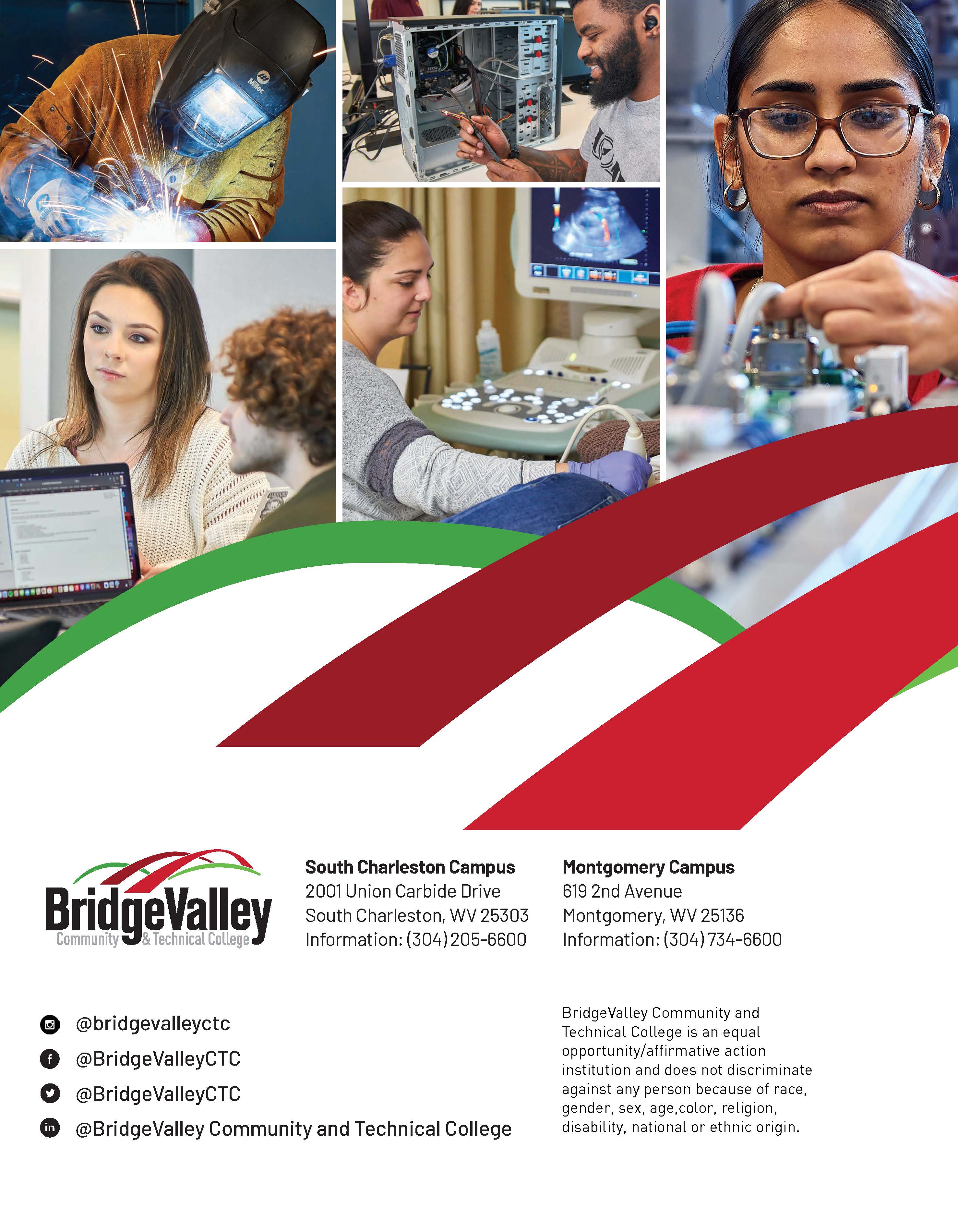 